Most Needed School Supplies Needed1” BindersColored PencilsComposition Notebooks (Wide-Ruled Only)Tabbed DividersDry Erase MarkersLoose Leaf Paper (Wide-Ruled And College-Ruled)Plastic 2-Pocket Folders With ProngsGlue SticksIndex CardsSpiral Notebooks (College-Ruled Only)Financial Contributions are also greatly appreciated! $50 provides a new backpack and supplies for one child. Donations are accepted at UnitedWayofLeeCounty.com or on Venmo @UnitedWayofLeeCountyAL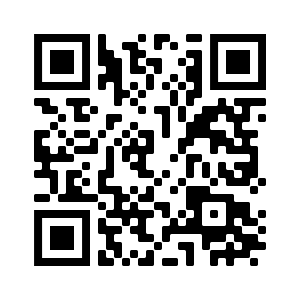 Additional School Supplies Accepted2” BindersPencil SharpenersComposition Notebooks (College-Ruled)Loose Leaf Paper (Wide-Ruled And College-Ruled)Spiral Notebooks (Wide-Ruled)CrayonsWashable MarkersScissorsErasersHighlightersPensPencil PouchesPencil BoxesZipping Binders